Szanowny Mieszkańcu!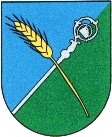 Wszystkie dane uzyskane poprzez niniejszą ankietę posłużą opracowaniu aktualizacji dokumentu pn. „Plan Gospodarki Niskoemisyjnej dla gminy Jeżewo”. Przekazane informacje zostaną wykorzystane wyłącznie do oszacowania wielkości emisji gazów cieplarnianych oraz opracowania Planu i nie będą udostępniane publicznie. Opracowania będą zawierać jedynie zestawienia i wnioski z analizy zebranych informacji.Dziękujemy za wypełnienie ankiety !Rodzaj budynku: (zakreśl tylko jedną odpowiedź)Budynek jednorodzinnyBudynek wielorodzinnymMieszkanie w bloku wielorodzinnymInny jaki? …………………………………………………Rok budowy: .............................................................Rok budowy: .............................................................Czy ściany budynku są ocieplone? (zakreśl tylko jedną odpowiedź)TakNieCzy dach/strop jest ocieplony? (zakreśl tylko jedną odpowiedź)TakNieCzy dach/strop jest ocieplony? (zakreśl tylko jedną odpowiedź)TakNieRodzaj okien w budynku: DrewnianePCVInne:………………………………………………………Stan okien w budynku: (zakreśl tylko jedną odpowiedź)Stan okien w budynku: (zakreśl tylko jedną odpowiedź)Rodzaj okien w budynku: DrewnianePCVInne:………………………………………………………Bardzo dobryDobryŚredniZłyPowierzchnia ogrzewana budynku/mieszkania:………………………………………………………… [m2]Sposób ogrzewania pomieszczeń: (zakreśl tylko jedną odpowiedź)Ogrzewanie indywidualne (np. kocioł, piec)Kotłownia osiedlowaCiepło sieciowe (z przedsiębiorstwa cieplnego)Sposób ogrzewania pomieszczeń: (zakreśl tylko jedną odpowiedź)Ogrzewanie indywidualne (np. kocioł, piec)Kotłownia osiedlowaCiepło sieciowe (z przedsiębiorstwa cieplnego)Rodzaj stosowanego paliwa do ogrzewania pomieszczeń: węgielekogroszek drewno kawałkowe pellet/brykiet gaz przewodowy (sieć)gaz płynny (butla/zbiornik)olej opałowy energia elektrycznaciepło sieciowe/kotłownia osiedlowainne – jakie?.............................………………..…….Przybliżone zużycie paliwa do ogrzania budynku/mieszkania przez rok:       Proszę podać wartość wraz z jednostką        [np. ton/rok lub m3/rok lub kWh/rok]…………………………………………..………………………………………….…………………………………………..……………..…………….…………………………………………..……………..Przybliżone zużycie paliwa do ogrzania budynku/mieszkania przez rok:       Proszę podać wartość wraz z jednostką        [np. ton/rok lub m3/rok lub kWh/rok]…………………………………………..………………………………………….…………………………………………..……………..…………….…………………………………………..……………..Przybliżone zużycie energii elektrycznej przez rok:  [kWh/rok]  lub ew. kwotę za zużycie na rok    ...................................................................Czy planowane są prace termomodernizacyjne budynku do 2024 roku?NIETAK – docieplenie ścian / dachuTAK – wymiana okien / drzwi TAK – wymiana źródła ciepłaTAK – modernizacja instalacji grzewczejTAK – inne (jakie?) …………………………………………Czy planowane są prace termomodernizacyjne budynku do 2024 roku?NIETAK – docieplenie ścian / dachuTAK – wymiana okien / drzwi TAK – wymiana źródła ciepłaTAK – modernizacja instalacji grzewczejTAK – inne (jakie?) …………………………………………Czy korzystają Państwo z odnawialnych źródeł energii? NIETAK - kolektory słoneczneTAK - panele fotowoltaiczneTAK - pompy ciepłaTAK - instalacje wiatroweTAK – inne (jakie?) …………………………………………Czy planowane jest korzystanie z instalacji odnawialnych źródeł energii? NIETAK - kolektory słoneczneTAK - panele fotowoltaiczneTAK - pompy ciepłaTAK - instalacje wiatroweTAK – inne (jakie?) …………………………………………Czy planowane jest korzystanie z instalacji odnawialnych źródeł energii? NIETAK - kolektory słoneczneTAK - panele fotowoltaiczneTAK - pompy ciepłaTAK - instalacje wiatroweTAK – inne (jakie?) …………………………………………Ile jest samochodów w gospodarstwie domowym? [szt.].................................................................................................Rodzaj paliwa używany w samochodzie:BenzynaDieselLPGInne (jakie?) …………………………………………Rodzaj paliwa używany w samochodzie:BenzynaDieselLPGInne (jakie?) …………………………………………Średnia miesięczna odległość pokonywana w granicach gminy samochodem:  [km - wartość przybliżona]                                                                                                      ………………………………………………………………………………………………………………………………………………Średnia miesięczna odległość pokonywana w granicach gminy samochodem:  [km - wartość przybliżona]                                                                                                      ………………………………………………………………………………………………………………………………………………Średnia miesięczna odległość pokonywana w granicach gminy samochodem:  [km - wartość przybliżona]                                                                                                      ………………………………………………………………………………………………………………………………………………